COUNTY OF ALAMEDABidders Conference Attendees ListtoRFQ No. 902296forPUBLIC SURPLUS ONLINE AUCTIONNetworking/Bidders Conference Held April 17, 2023Alameda County is committed to reducing environmental impacts across our entire supply chain. 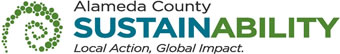 If printing this document, please print only what you need, print double-sided, and use recycled-content paperThe following participants attended the Bidders Conference:VENDOR BID LISTRFQ No. 902296 – PUBLIC SURPLUS ONLINE AUCTIONThis Vendor Bid List is being provided for informational purposes to assist bidders in making contact with other businesses as needed to develop local small and emerging business subcontracting relationships to meet the requirements of the Small Local Emerging Business (SLEB) Program: Small Local Emerging Business (SLEB) Program. This Attendee List is being issued to all vendors on the Vendor Bid List; the following revised vendor bid list includes contact information for each vendor attendee at the Networking/Bidders Conferences.This County of Alameda, General Services Agency (GSA), RFQ Bidders Conference Attendees List has been electronically issued to potential bidders via e-mail.  E-mail addresses used are those in the County’s Small Local Emerging Business (SLEB) Vendor Database or from other sources.  If you have registered or are certified as a SLEB, please ensure that the complete and accurate e-mail address is noted and kept updated in the SLEB Vendor Database.  This RFQ Bidders Conference Attendees List will also be posted on the GSA Contracting Opportunities website located at Alameda County Current Contracting Opportunities.Company Name / AddressRepresentativeContact InformationProperty Room.com5257 Buckeystown Pike, Suite 475Frederick, MD 21704Diane WadePhone: 240-382-2021Property Room.com5257 Buckeystown Pike, Suite 475Frederick, MD 21704Diane WadeE-Mail: DianeWade@PropertyRoom.comProperty Room.com5257 Buckeystown Pike, Suite 475Frederick, MD 21704Diane WadePrime Contractor: YesProperty Room.com5257 Buckeystown Pike, Suite 475Frederick, MD 21704Diane WadeSubcontractor: NoProperty Room.com5257 Buckeystown Pike, Suite 475Frederick, MD 21704Diane WadeCertified SLEB: NoAVS Consultants LLC117 Toiyabe CtLivermore, CA 94551Vedula V SitaramPhone: 408-621-5125AVS Consultants LLC117 Toiyabe CtLivermore, CA 94551Vedula V SitaramE-Mail: avsconsultantsllc@gmail.comAVS Consultants LLC117 Toiyabe CtLivermore, CA 94551Vedula V SitaramPrime Contractor: YesAVS Consultants LLC117 Toiyabe CtLivermore, CA 94551Vedula V SitaramSubcontractor: NoAVS Consultants LLC117 Toiyabe CtLivermore, CA 94551Vedula V SitaramCertified SLEB: NoRFQ 902296 - Public Surplus Online AuctionRFQ 902296 - Public Surplus Online AuctionRFQ 902296 - Public Surplus Online AuctionRFQ 902296 - Public Surplus Online AuctionRFQ 902296 - Public Surplus Online AuctionRFQ 902296 - Public Surplus Online AuctionRFQ 902296 - Public Surplus Online AuctionBusiness NameNamePhoneAddressCityStateEmailAuction Nation415-845-4142901 Mission Street, Suite 105San FranciscoCAsanfrancisco@auctionnation.comAuction Nation415-845-4142901 Mission Street, Suite 105San FranciscoCAsell@auctionnation.comAVS Consultants LLCVedula V Sitaram408-621-5125117 Toiyabe CtLivermoreCAavsconsultantsllc@gmail.comBar None AuctionJason Campbell 916-262-7982 jcampbell@barnoneauction.comBar None AuctionZeb Seidel 916-262-7987 zseidel@barnoneauction.comBar None AuctionJoshua Seidel 916-246-2156 jseidel@barnoneauction.comCalifornia Auction CoJan Watters209-629-63351925 B El Pinal DriveStocktonCAjbwatters@yahoo.comFirst Capitol Auction, Inc.707-552-073950 Solana AvenueVallejoCAauctioncap@aol.comGeneral Auction Company714-670-85107015 Knott AvenueBuena ParkCAsupport@generalauction.comGovDeals800-613-0156CustomerService@GovDeals.comGovDealsJacob Browningjbrowning@govdeals.comGovliquidation.com480-367-130015051 N. Kierland BlvdScottsdaleAZinfo@govliquidation.comGovplanet.com844-225-8799 3825 Hopyard Road, Suite 250PleasantonCAahamre@ritchiebros.comGovplanet.com 3825 Hopyard Road, Suite 250PleasantonCAMarketing@ritchiebros.comGovplanet.comAndy Betts530-669-4206 3825 Hopyard Road, Suite 250PleasantonCAabetts@ritchiebros.comGovplanet.comWayne Settle530-669-4195 3825 Hopyard Road, Suite 250PleasantonCAwsettle@ritchiebros.comGovplanet.comStephen Lewis530-669-4185 3825 Hopyard Road, Suite 250PleasantonCAslewis@rbauction.comGovplanet.comRandy Johnson530-669-4179 3825 Hopyard Road, Suite 250PleasantonCArjohnson@rbauction.comGsaauctions.govgsaauctionshelp@gsa.govPropertyRoom.comDiane Wade240-382-20215257 Buckeystown Pike, Suite 475FrederickMDDianeWade@PropertyRoom.comPublic Surplussupport@publicsurplus.comSurplus Recordsurplus@surplusrecord.com